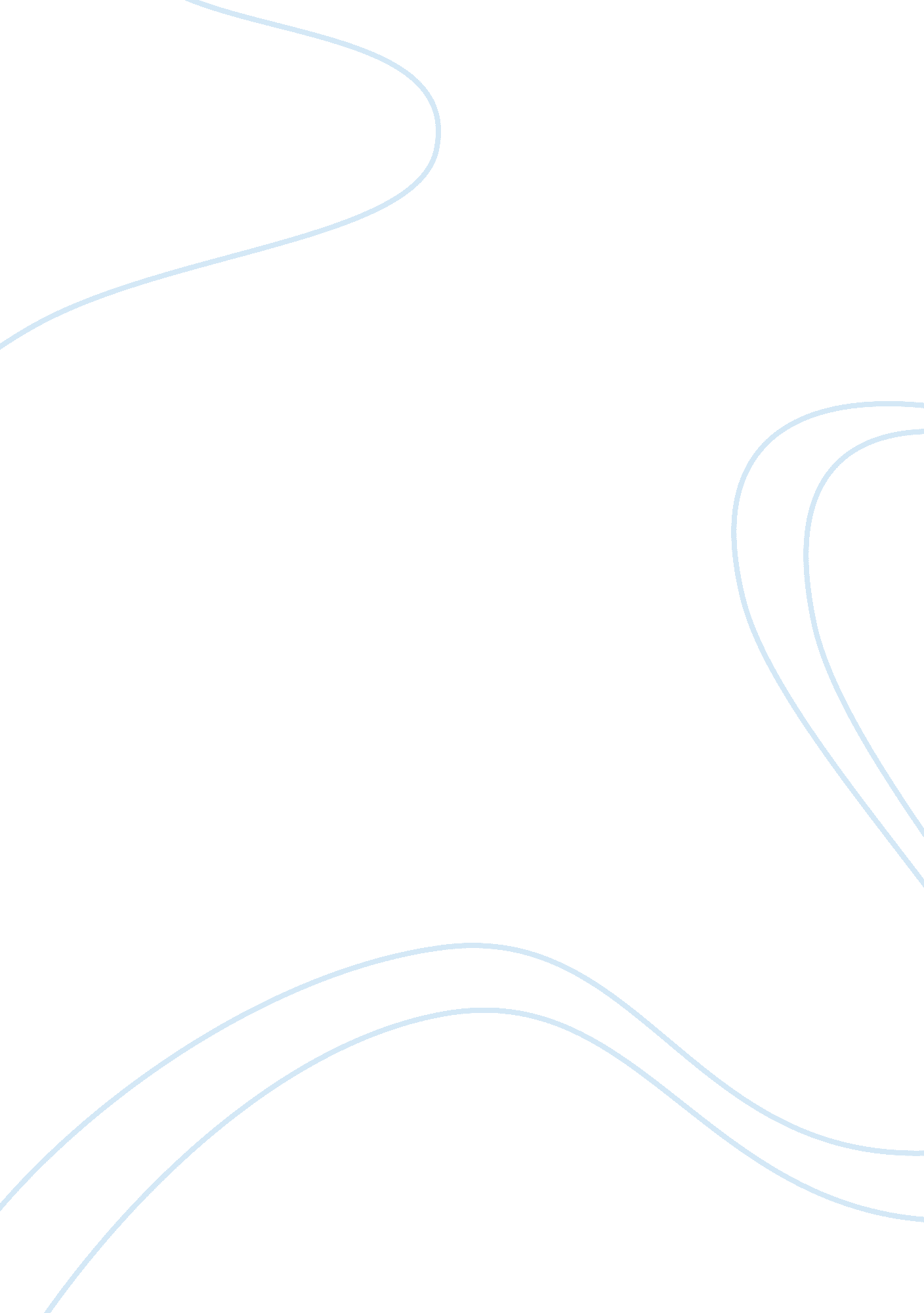 Analysing the wealth of money and knowledge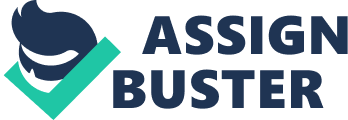 In the modern society, there are certain major of groups believe that having money over lapse the concept of having more knowledge. Conversely, there are a number of people believe that without a good education, we might not make it in the fast growing society. On certain levels, having a certain amount of money or knowledge does provide benefits to individuals that possess it. We might be able to succeed in our life by being wealthy in money or knowledge. Having huge money, we are able to make lots of investment in our company to provide a huge capital. In addition, when starting a business, one must possess certain knowledge of the industry’s business to enhance the growth. Wealthy in money can also provide a comfortable life if one knows how to appreciate the value of money. We are able to make payments for mortgage or cars while not forgo certain expenses in order to have their way of life. With money, we can provide a good education to our kids and provide them good balance of nutrients. On the other hand, knowledge also can optimize a human being lifestyle. We are able to create machines that can ease our work and strength. We do assume that the power of money enable us to facilitate friend’s financial situation. Being a true friend, we are able to do small favors to ease their worry. When they’re in need of guidance, having appropriate knowledge allow us to listen and think rationally for the best solution and guide them in decision making. People often go through various situations that require their decision that reflects their potentials. With great knowledge, we can independently carry ourselves to the outside world and being confident about our judgment and stand on our own feet. Having money bears the privilege of being financially independent. In future event of misfortune in business of job, we are still able to go through the difficult process without making adjustment. Body Angle 1: Stepping stone to success Education is the pathway to enrich knowledge and succeed in life. The extra education a person could obtain on a certain subjects allow them to construct a better inform decisions that would result in increased income or better equipment. The value of good education is the basic key in getting a good solid job that able to support us to have a decent lifestyle. With education, we are able to go through different task in a job and with the qualified papers we are able to climb our careers upwards. The passion of wanting more in education gives us a broader mind and view towards the world and different concepts on how the world ticks. In a way having a good education reflects on a person. As they value your knowledge and education, you are not afraid to voice out your opinion and create doubts in one self. A huge capital in a business ensures that the business is able to take losses and risk for a period of time. This is very crucial especially in starting a business as the company’s profile is fresh and needed time to venture their product into the market. In starting a business, the right amount of capital is essential because of the company’s instability and with a huge capital, owners are able to gamble their business into a bigger perspective without drawback in funding. A huge capital gives an advantage to business since money is needed to pay for machines, labors and goods produced. With the proper funding, the company are able to plan their growth and make additional adjustments to widen the business. A huge capital enables company to maximize their market using various of ways such as advertisement, samples and road shows. Knowledge also contributes to the success in life. It is vital for anyone that ones to succeed in their career or business to learn different skills. Whether is it communication, planning, productivity and creativity. One must be able to acquire the technique to communicate and persuade customers to buy their product. They must also able to plan their schedule and make preparations for the future event and predict the best strategy to boost their productivity. In the fast growing world of business, its is comparably hard to excel a business as the competition is big and there are various levels of competitors in the industry. To even begin with something, first we must have a decent foundation of information in the particular field. This comes by constant exposure and experience which makes them mature in decision making. If one’s foundation is not strong, they will have difficulties in dealing with intense problems and they might miss out in lots of opportunities. With our enhanced knowledge and education, we are able to go build our mid set in dealing with various of problems. In many stages of life, we might be struggling with many obstacles and difficulties in our work life. Sometimes we’re unable to tackle the problem due to the complexity of the problem. In every problem there always have to be a solution to it. Before we rush to solve a problem, it’s always best to look at the problem from a different point of view whether from ourselves or another person. By doing so, we are able to identify the root problem and widen the choices of solution. Furthermore, we are able to widen our mind by resulting to think outside the box and able to achieve the best results. Sometimes no matter how hard we try, it seems impossible to find ways to solve the problems. By having an appropriate knowledge, we might able to divide the problems into smaller proportions and slowly work out the pieces. By the power of wisdom we possess, it could be real handy when we can point out the easy part to solve if its in our expertise and then we emerge from the root itself. The answer might not come instantly but as we thought of the problem over and over again from a different point of view, we might just able to find the right explanation. Angle 2: Comfort Many people say, “ money is not everything, money does not bring happiness in our life, etc,” but money does bring comfort in life. In my opinion, money can buy quality goods such as healthy food, a better and more comfortable shelter or branded clothes to make our life become more comfortable. Quality goods usually cost more than other normal goods. Money can fulfill one’s desires. With money, we do not need to worry about our daily life or any financial problem. For example, we can buy leisure things such as a big house or car so that we and our family can live in a comfortable environment. Therefore, money makes life become easier and money does bring comfort in life. With knowledge, it’s possible to invent new technology to make life comfortable. With knowledge, it is possible to create new products to make life more comfortable. New technology that can relieve us from disease and work can be created with knowledge. With these new technologies, we can live a healthier life and our works can be reduced. These can bring comfort in our life. Other than that, new beauty products can be created to enhance one’s look with knowledge. Some technologies have made our life more comfortable. Air cooler is one of the examples. Air cooler is useful to us in a hot day. It makes us to be more comfortable. Thus, knowledge brings comfort in life and makes life more pleasurable. Angle 3: Frienship Money can create friendship by giving a helping hand when your friend is in a tight budget situation, additionally they appreciate the face value of helping hand and the sacrifices you made, we can easily strengthen friendship. In accomplish a goal, one must provide compromises. We understand that they’re in a financial crisis and we learn to communicate with them and there are various methods to assist them in the recovery process. It would make a lot of difference with several kinds of small favours such as treating him to dinner for an occasion, car pooling together or even inviting him to a pot luck dinner to lighten up his burden. A true friend plays a very important role in life. They are there during the happiest time and also hardest time when one’s facing a sticky situation. As they are able to listen to your problems, show their attention and able to share their knowledge and experience they had to assist you in decision making. Most of the time in our lives, we bound to step into trouble. That’s where friends comes in and guide us to the right path again. We might not go through many kinds of situations or dilemma but hearing other stories and past gives us the knowledge to prepare for the future outcome and learn from others mistake. By sharing other information, not only we get closure with friends, indirectly we are equipping ourselves with valuable information that we don’t get from class or home. In example, if we got a studies problem in class the first thing in mind is to ask a friend. He or she might know but they are willing to try their best to give you the best solution and solve your doubts. Angle 4: Independence People that are having good incomes are able to be financially independence as they are secure in living the lifestyle they desired without fear of over expenses. They will encounter fewer problems such as having limited budget or to cut down expenses in order to maintain their current lifestyle. With enough money, people can solve some of their problem and they will not be stressful in solving the problems. People can also send their children to a good school or college without applying study loan from government. Thus, money does bring independence. Having a good amount of knowledge is able to guide us to be independent in life and to carry ourselves without depending on others. People can solve certain problems by themselves easily if they have an excellent amount of knowledge. Besides that, with knowledge, we can boost our self confidence in dealing with various people without having the fear of people doubting our capability in performing a task or job. In addition, knowledge helps us to know what is right and wrong to do and what we should or should not do in life and to be able to stand on solid grounds. Conclusion Certain criteria in having abundance of money or knowledge do equip an individual in starting off their pathway. Numerous individuals consider that having either one and exclude the other is enough but it is a need to balance out the two important factors. Without a solid education, we might not even able to solve even the simplest task as our depth of knowledge is shallow that we can’t show our highest potential. In tackling different business strategy, employees often work in teams and brainstorm with each other to share knowledge of the particular task. We must possess the equivalent set of skills and information to act. The money we accumulate can be put to invest in own business or others and by proper analyzing and research, we can decide whether the money is put to good use to increase our capital and productivity which can turns into profits. Having money gives us an opportunity to broaden up the business while able to venture into other industry. Money has always been a goal for people that want to live an easy and happy life. Individuals are trying various of methods to enhance their skills and careers to make them valuable to the company as to achieve the desired job that can ensure that they are financially independent thus having no worries in indulging themselves to enjoy life. By having valuable expertise, individuals are not afraid to express their view and this helps in boosting inner confidence and self esteem. They are deeply motivated to pursue their aim in setting a reputation for themselves. In addition, if we have powerful knowledge, we might able to change the world by discovering new innovations and technology which can help others. In daily situations where we aren’t able to go through certain problems, friends are always there to guide us by sharing their knowledge whether in studies or personal relationship or life itself. By exchanging knowledge we are advancing ourselves in tackling a similar situation in the future. We might also able to lend a hand whether is moral support or money support in a way we can relieve his crisis finance. Money and knowledge both plays a vital role in many people life thus it is essential to operate a balance form between them. By doing so, we are aware of the things going around us and we are able to take control over it. Ordinary riches can be stolen, real riches cannot. In your soul are infinitely precious things that cannot be taken from you. 